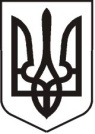 У К Р А Ї Н АЛ У Г А Н С Ь К А    О Б Л А С Т ЬП О П А С Н Я Н С Ь К А    М І С Ь К А    Р А Д АШ О С Т О Г О   С К Л И К А Н Н ЯРОЗПОРЯДЖЕННЯміського голови«19»  лютого2018                                  м. Попасна                                                   №34                        Про   проект порядку денного та регламенту роботи засідання виконавчого комітетуПопаснянської міської ради у лютому 2018 року          Керуючись п.20 ч.4 ст.42, ст. 53 Закону України «Про місцеве самоврядування в Україні», розглянувши надані заступниками міського голови та відділами виконкому міської ради пропозиції: Включити до проекту порядку денного засідання виконавчого комітету наступні питання:  Звіт про роботу  та фінансово-господарську діяльність МСЗ «Відродження» у 2017 році. Інформація: Савової І.В. – головного бухгалтера ПМСЗ «Відродження» Звіт про роботу   та фінансово-господарську діяльність КУ  Попаснянської міської ради «Трудовий архів територіальних громад району» у 2017 році.Інформація: Алексієнко І.В. - директора  КУ  Попаснянської міської ради «Трудовий                                                       архів територіальних громад району»Про закріплення територій площ, скверів та інших об’єктів за підприємствами, організаціями, установами, фізичними особами – підприємцями міста для підтримання належного санітарного стану міста Попасна. Інформація: Бондаревої М.О. –  начальника відділу житлово-комунального                                                господарства, архітектури, містобудування та землеустроюПро організацію робіт з весняного благоустрою та санітарного очищення міста Попасна. Інформація:   Бондаревої М.О. –  начальника відділу житлово-комунального                                              господарства, архітектури, містобудування та землеустроюПро організацію робіт з підготовки до Великодня та Радониці.Інформація:   Бондаревої М.О. –  начальника відділу житлово-комунального                                                господарства, архітектури, містобудування та землеустрою Про проведення відкритого творчого конкурсу на визначення логотипуміста Попасна.Інформація: Гапотченко І.В. – заступника міського голови Про внесення змін до рішення виконавчого комітету Попаснянської міської ради від 21.03.2014  № 32«Про затвердження Положення про порядок видачі довідок у виконкомі Попаснянської міської ради.Інформація:  Коваленка В.П. – начальника юридичного відділуПро внесення змін до рішення виконавчого комітету Попаснянської міської радивід 15.11.2016 № 122 «Про затвердження  орієнтовного переліку  адміністративних послуг, які  надаються Попаснянською міською радою та її виконавчим  комітетом, інформаційних і  технологічних карток з надання адміністративних послуг (у новій редакції)».Інформація:  Коваленка В.П. – начальника юридичного відділу Про  присвоєння поштової адреси  будівлі гаражу,   що  розташована в м. Попасна,по вул. Миронівська біля будинку №12.Інформація: Кандаурової Т.В. – старшого інспектора відділу житлово -                  комунального  господарства, архітектури, містобудування та землеустроюПро затвердження протоколу № 1 засідання громадської комісії з житлових питань при виконавчому комітеті міської ради від 12 лютого 2018 року.Інформація: Гапотченко І.В. – заступника міського голови  Про закріплення права на житло за дитиною-сиротою Стрельченко Поліною Вікторівною.Інформація: Гапотченко І.В. – заступника міського голови Про внесення змін до міського бюджету на 2018 рік (зі змінами).Інформація: Омельченко Я.С. – начальника фінансово-господарського відділу –                                                             головного бухгалтераРегламент засідання виконкому:          Для інформації – до 10 хвилин          Для виступів     – до 5 хвилин          Перерву зробити через 1,5 години засідання на 10 хвилинЗасідання виконавчого комітету провести 22 лютого 2018 року о 10.00 у залі засідань адмінбудівлі міської ради. Міський голова	Ю.І.Онищенко        Кулік  2 07 02